ΠΑΝΕΠΙΣΤΗΜΙΟ ΙΩΑΝΝΙΝΩΝ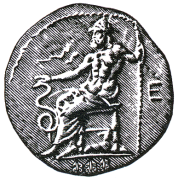 ΝΕΥΡΟΧΕΙΡΟΥΡΓΙΚΟ ΙΝΣΤΙΤΟΥΤΟΠρόγραμμα Ημερίδας17:30-17:45 Προσέλευση – Εγγραφές17:45-18:15 Στρογγυλό τραπέζιΠροεδρείο: Α. Κυρίτσης, Γ. ΒαρθολομάτοςΑ. Διεγχειρητική Κυτταρομετρία Ροής - Εισαγωγή  17:45-18:00  Ο Κυτταρικός Κύκλος με τον ανοσοφαινότυπο των καρκινικών κυττάρων του εγκεφάλου ως  καθοδηγητής της χειρουργικής επέμβασης.Γ. Μαρκόπουλος18:00-18:15  Ο κεντρικός ρόλος της Διεγχειρητικής Κυτταρομετρίας ροής στο χειρουργικό τραπέζι. Γ. Αλεξίου18:15-19:00 Στρογγυλό τραπέζιΠροεδρείο: Χ. Σιόκα  Θ. ΖαφειρόπουλοςΒ. Διεγχειρητική Κυτταρομετρία σε ενδοκράνιους όγκους  18:15-18:30 Η διεγχειρητική Κυτταρομετρία ροής  στα μηνιγγιώματαΓ. Αλεξίου 18:30-18:45  Η διεγχειρητική Κυτταρομετρία ροής  σε γλοιώματα, λεμφώματα και μεταστάσεις.Σ. ΒούλγαρηςΓ. Παρουσίαση  τελικών προϊόντων 18:45-19:00 ΕΣΠΑ 2020 Δημιουργώ-Ερευνώ-Καινοτομώ: "Η Ανάπτυξη των Καινοτόμων Προϊόντων της Διεγχειρητικής Τυποποίησης Όγκων Εγκεφάλου με τη Χρήση Πλατφόρμας Κυτταρομετρίας Ροής. ΑΚΡΩΝΥΜΙΑ: NEURO ONCO FLOW" .Α. ΜήτσιοςΔ. Παρουσίαση οδηγού «Διεγχειρητική Κυτταρομετρίας Ροής σε Όγκους Εγκεφάλου» - Συμπεράσματα19:00-19:15 «Διεγχειρητική Κυτταρομετρίας Ροής σε Όγκους Εγκεφάλου». Συμπεράσματα έργου και προοπτικές vs υπάρχουσες τεχνικέςΓ. Βαρθολομάτος 